Синтез новых производных имидазолов на основе реакции N-оксидов 2-незамещенных имидазолов с 4-изопропилиденоксазол-5(4H)-ономЕ.О. Баландин, В.С. МитяновСтудент, 2 курс магистратурыРоссийский химико-технологический университет имени Д.И. Менделеева, факультет нефтегазохимии и полимерных материалов, Москва, Россия E-mail: jony8495@yandex.ru	Разработка методов синтеза производных имидазола представляет значительный интерес, поскольку они широко применяются в координационной химии и металлоорганическом катализе, входят в состав ионных жидкостей. Ядро имидазола входит в структуру различных противовоспалительных, противопаразитарных, а также противоэпилептических средств.Существует множество способов синтеза полифункциональных производных имидазола . Среди них особую роль играют методы прямой C-H функционализации, основанные на использовании легкодоступных N-оксидов имидазола.Так, на основе реакции [3+2]-диполярного циклоприсоединения 2-незамещенных N-оксидов имидазолов к 4-изопропилиденоксазол-5(4H)-ону нами были получены производные 3, которые в результате последующего щелочного гидролиза легко превращаются в 2-бензоиламинометилимидазолы 4a-i. Предложенный подход проиллюстрирован схемой 1.Схема 1. Реакция [3+2]-диполярного циклоприсоединения 2-незамещенных N-оксидов имидазолов к 4-изопропилиденоксазол-5(4H)-ону с последующим гидролизом.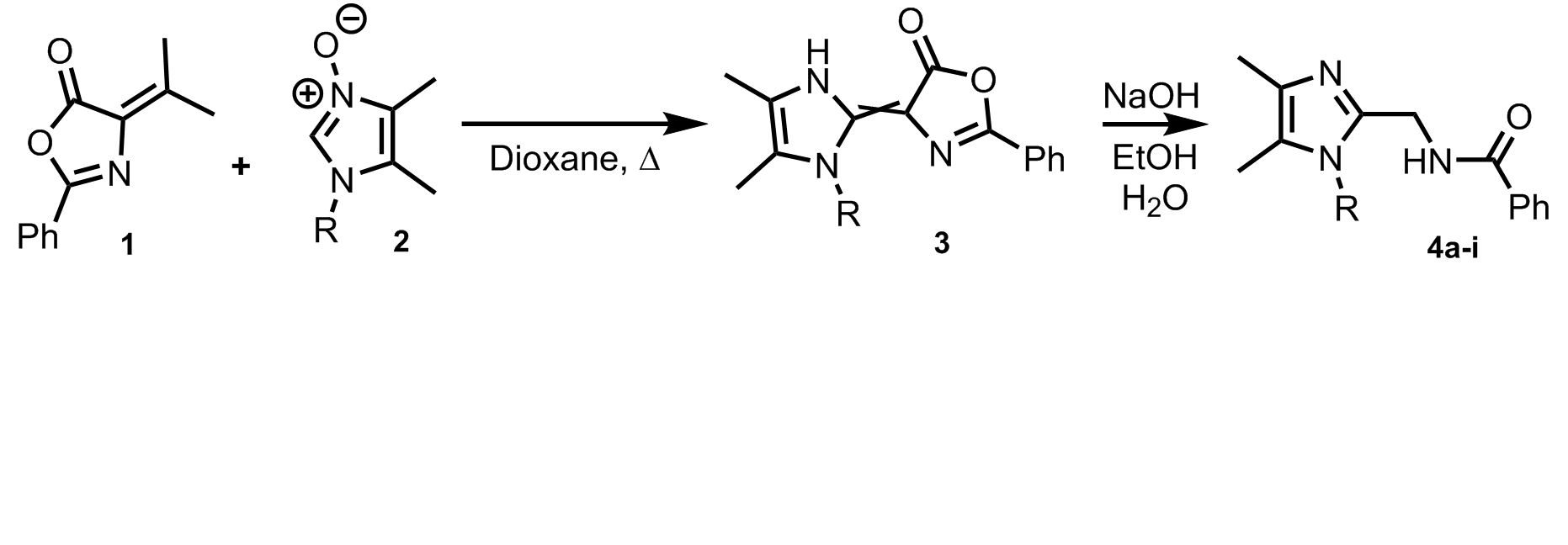 	Данный подход позволяет обойтись без хроматографического выделения продуктов реакции и не требует применения катализаторов на основе переходных металлов.Литература